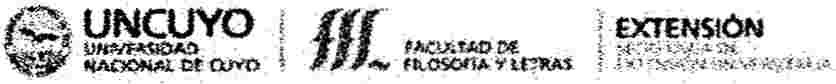 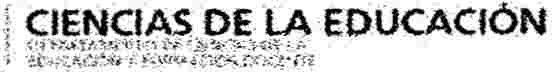 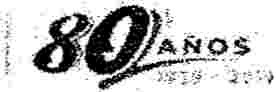 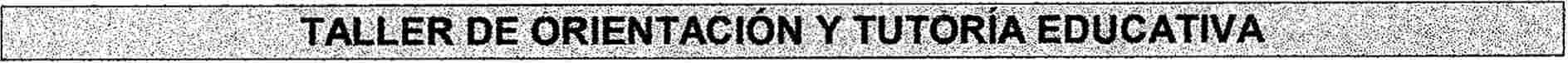 l. Datos GeneralesDepartamento:  Ciencias  de la EducaciónAño Acaáémieo: 2019Carrera: Ciencias  de la EducaciónEspacio  Curricular: Taller de Orientación  y Tutoría  EducativaÁrea a la que pertenece:  Bio-psico-socialCarga horaria semanal:  7 hsAsignaturas corrélativas: Psicología Educación y Trat>ajo de CampoEquipo de cátedra:•    Prof. Titular: Gabriela  Inés González  de Barros•   Prof! Adjunta; N9rrr11 Viviana Navarta•    Prof. J.T.P.:  Laura Iris Berlanga• 	Ayudantes    alumnos:    Femanda    Cataldo,     Sofía    Giannaula, Florencia  Mercau, Valentina Venturella.11. FundamentaciónOrientar implica  realizar   prevención, acompañamiento  y promoción  de la persona o grupos de personas en  estado  de  incertidumbre,  confusión  o desconcierto  en  algún  aspecto  de  su vida.  Para  Alvarez  y Bisquerra (1996) es el "proceso de ayuda a todas las  personas, a lo largo de toda la vida, en todos susaspectos".Al hablar de Orientación  Educativa, nos referimos a la posibilidad  de realizar una guía, sostén y ayuda a partir de los principios y fines educativos  desde una perspectiva profesional y no meramente de sentido común.La Orientación  Educativa,  desde  un enfoque sistémico,  se fundamenta  en  principios  que  delinean  y guían  la  intervención  orientadora,  con carácter de prevención,  desarrollo,  empoderamiento  y atención  a la diversidad de los individuos,  en un contexto amplio de relaciones socio-culturales.La concepción actual de orientación es integral y viene a sustituir el esquema tradicional  y reduccionista que limitaba la orientación  a un servicio exclusivo para los sujetos con problemas, basado en la relación interpersonal clínica, o en un mero servicio de información profesional.  Hoy se piensa en la  OrientaciónEducativa como una necesidad de intervención,  además de lo escolar, en otros ámbitos como el familiar,labon�I. Sf-llYd, �Qg!i!J, etc.En la formación de profesionales de Ciencias de la Educación,  la Oríentación Educativa implica brindar fundamento  y estrategias  que  permitan  desempeñarse   en  cualquier entorno  desplegando  planes  y programas de prevención y promoción personal, social y cultural.Desde el trabajo  en las instituciones educatívas,  nuestros egresados  deben atender a la diversidad  del alumno y del docente y asumir la función de facilitar y promover su desarrollo integral.111. Objetivos  Generales1.    Comprender  y aplicar  los  conceptos  teóricos  para  desarrollar  Desarrolle  una  actitud  crítica  yreflexiva en el abordaje de la Orientación Educativa.2.   Formar un profesional de las Ciencias de la Educación con habilidades para: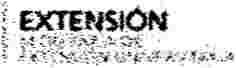 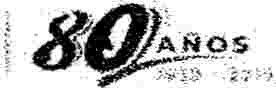 •     Diseñar, ejecutar y evaluar programas y proyectos de OE, tanto a nivel individual  como!;)tUpial déSdé UM pérspét:tiVa  dé intégtal.3.   Valorar la  importancia de la investigación sobre las prácticas y procesos de la Oé, dentro y fuera del sistema educativo.4.   Desarrollar  capacidad  de auto-reflexión  de las  propias  prácticas  orientadoras  como un procesoQe b(�!ilfHJ.edª Y crflcimient9  Pif$9ílªI y pr9fe$lºnªl1IV, Objetivos  EspecíficosQue el alumno:1.   Conozca  metodologías  para la elaboración  de proyectos  de educación  formal  y no formal de orientación.2.   Realice actividades  prácticas que impliquen  relacionar  los conceptos  con la aplicación  concreta de los mismos.3.    Aprenda   a  trabajar  en   equipos   interdisciplinarios   valorizando   las   distintas   competencias profesionales desde su rol de profesional en Ciencias de la Educación.4.   Desarrolle  habilidades  para observar  las  diferentes situaciones  de  la vida  institucional,  inferir problemáticas  vigentes; analizar diversas  alternativas  de 0.1!. y ofrecer estrategias  de solución, tanto en el ámbito formal como no formal.5.   En el ámbito formal, valore a la asesoría pedagógica y a la tutoría - o coordinación  pedagógica- GQrnQ 1;1n prgsesg  de ª'"ºrrJPªñarnientg y mediaGil'.m de la i;m,>puesm GYrriGu.lar para mejQrar la calidad de la educación.6.    Que internalice actitudes  empáticas para guiar toda acción de orientación hacia el ser  humano concebido como ser personal, único y trascendente.V. Contenidos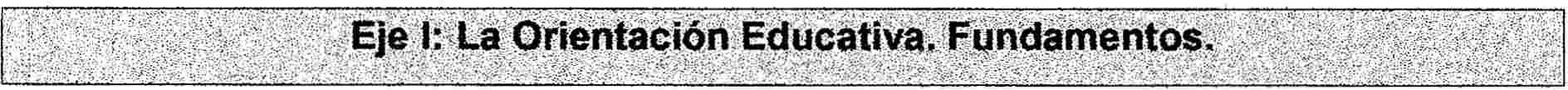 1.   Orientación educativa:  Aproximación  conceptual.  Tipos de definiciones. Destinatarios y agentes educativos. Áreas y contextos de intervención.2.    Princlplos y funciones de ia órlentadón  �ducativa: de prevención, de desarrollo, de intervención social y de empowerrnent (fortalecimiento personal}.3.   Modelos básicos y mixtos de orientación: clínico, de consulta, de programas, de servicios.4.   Modelos  de  orientación  adoptados  en  la  Provincia  de  Mendoza.  Servicios  de Orientación  en instituciones  estatales,  privadas,  y  dependientes  de  la  U.N.Cuyo.  Roles  y funciones  de  sus integrantes. Lugar profesional del egresado en Ciencias de la Educación en la Orientación éduoatíva;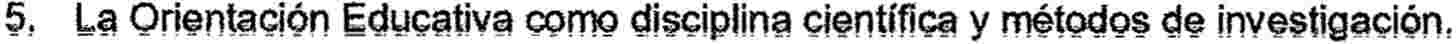 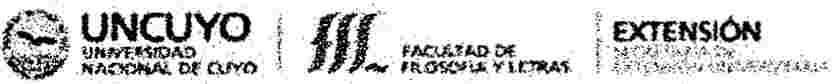 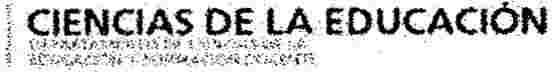 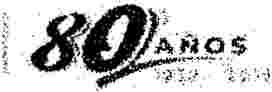 Bibliógraña obligatóriá1.    Bisquerra  Alzina,  R. (Coord.)  (1996)  Modelos  de Orientación  e intervención psicopedagógica.Barcelona: Praxis. (p. 9 - 14)2.    González,  G.;  Couto,   M.S.;  Navarta,  V.  (2015)   Orientación Educativa  en  la  Provincia  de Mendoza,   Argentina.   Modelos  históricos  y  perspectivas  actuales  que  contribuyen  a  las trayectorias  académicas.  En:  Memorias  del  IX Taller  Internacional  de  Innovación  Educativa  -Siglé} XXI  y v Foro lberoamerieaño de Ofiel"ltaeién  Eaueativa. Univl!H'Sidad  de Las Tunas, Cuba.26-29 de mayo de 2015.Modalidad: Comunicación  l!scrita. CO-�om Cód. fiMO-OJ.  Editora Universitaria. (ISBN: 978-959-16-2453-6}3.   Grañeras Pastrana,  M. y Parras  Laguna, A.  (Coord.) (2008} Orientación Educativa: fundamentost�óriC9$i  mQQ'#/9$   fn$títYcionªlf#$  y nY�Vª$  ,:W/'$�9tivª$,  Mªdrid;  cenrc  de  lnve$tigªc;i9n  ydocumentación   educativa.   Ministerio  de  Educación,   política  social   y  deporte.   Gobierno   deEspaña. {p. 32-42; 182-184;  192-194; 202-210; 225,235; 289-294)4.    Malina  Contreras,  D.L. (2002)  Concepto de Orientación  Educativa:  diversidad y aproximación.Universidad  Nacionai  de  los  Lianas  Occidentales  "Ezequiei  Zamora",  Venezueia.  En: R.evlstaIberoamericana de Educación (ISSN:  1681-5653) S/d de publicación.5.   Matas Terrón, A. (2007) Modelos de orientación. Aidesoc. [online] Visitado: feb.2013 http://es.scribd.com/doc/16513162/Modelos-de-Orientacion-Educativa-2812076.    Morchio,  I.L.  y otros.  (2009)    Orientación  educativa  en el nivel medio.  Mendoza:  Facultad  deFilosofía y Letras. U.N. Cuyo. (Cap. 1 ).7.   Repetto  Talavera,  E.  (1995).  Orientación Educativa  e  Intervención  Psicopedagógica.  Madrid: UNEO. (Tema 4).Bibliografía Ampliatoria:1.    Negro   Moncayo,   A.    (2006)   La  orientación   en  los   centros  educativos.   Organización   yfuncionamiento desde la práctica. Barcelona: Graó. (p. 15 - 20).2.   Vélaz de Medrana, C. (2002). Orientación e Intervención Psicopedagógica. Concepto, modelos, programas y evaluación.  Máiaga: Aijibe. (p. 38-39).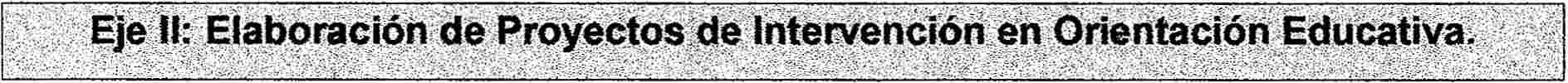 1.    Orientación   por   proyectos.   Diferenciación   entre   proyectos   de   investigación   y  orientación.Diferenciación entre plan, programa y proyecto. Planificación de acciones.2.   Planificación estratégica de proyectos:•     Fundamentación  de los proyectos.•   Elementos de un proyecto;•     La puesta en marcha de un proyecto, monitoreo.•     La evaluación del proyecto de orientación.3.   Evaluación y diagnóstico:-3.1. Proyectos de Orientación  Educativa:•     Observación.  entrevista, cuestionarios.  entrevista tutorial.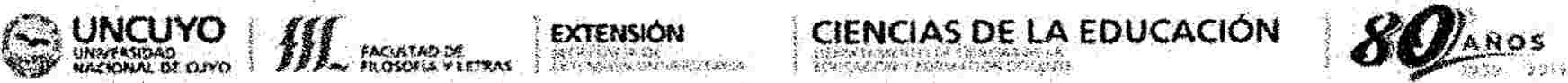 •   Listas  de control  y escalas  de valoración.•    Sociogramas.•    fest de inteligencias múltiples.3.2. Pi'O\ietló$ dé O.E. éfl él árnl:iita fOi'l'l'lál:•    Instrumentos de evaluación de hábitos  de estudio...       ÉVBluaoión de estrategias de aprel'ldizaja.•    Semiología  del  material  escolar, calificaciones.•    Legajo individual,  informes docentes,  sanciones.Bibliografía Obligatoria1.   Asensio,    C.  (1999)  La  observación  en  la  educación.  Cuestionarios.  Listas  de  Control.  La f!ntrevista. Documentos de eatedra de circulación interna.2.   Aflaél'-E99, E. y AgUili31',  M.J.  (200§)  Cómo e/aMrar Uf! proyecto. Al'(:lél'ltil'lét  LUMél'I.  (pp.15-19;29-71).3.   Ander-Egg, E. (2007}  Introducción a la planificación estratégica. Argentina:  Lumen.  (pp. pp.  32 a_34; �5 a 47; 51 a 66).4,   C<:1ste!Hno,  C,   {200�)  ia.  entr�vi$ta.   en  ta.s  c�nr.;ia.$  n11mana$,   Doct,Jmento  de  Catedra   decirculación  interna.5.    Fiordelisi, L. (2011) Diagnóstico. Documento de Cátedra de circulación interna.6.    González,   G.   (2013}   Precisando  conceptos.   Proyectos  de  investigación  y  Proyectos  de intervención.  Documento  de  Cátedra  de  circulación  interna:  Taller  de  Orientación  y  Tutoría Educativa.ooeumentosi1.    Ley 26.206/06 "ley de �ducación Nacional".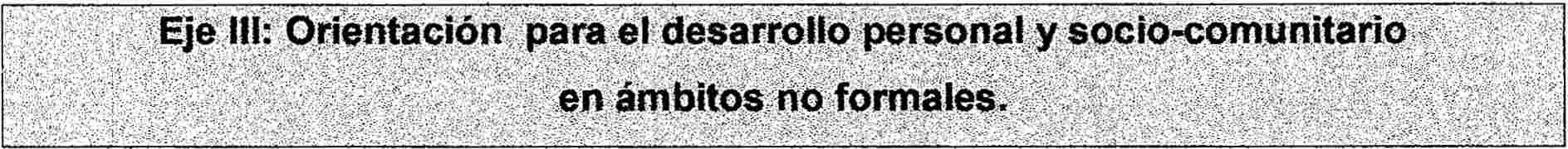 1.    Orientación Familiar.  Trabajo  en equipo  multidisciplinar en ámbitos formales y no formales.2.    Orientación del Adulto Mayor. Tiempo  libre y calidad  de vida.3.   Orientación  laboral- Empresarial.  El trabajo  eficaz.  Aplicación de los principios de Orientación  en la capacitación laboral.  Formación de cooperativas.4.    Orientación  en  Salud.   Trabajo   en  equipo   multidisciplinar  en  salud.   Diseño  de  estrategias  de prevención y atención a ia saiud.5.   Orientáción Socio-Edücátiva. Planiñcación de prácticas socio-educativas. Unión  vecinal,  iglesias, entidades barriales, comedores, etc.Aclaración:  Los  contenidos de este  eje  se trabajan en función  de  la  elección  de  los  estudiantes en  la realización de un proyecto  de Orientación en ámbitos  no formales.Bibliografía sugerida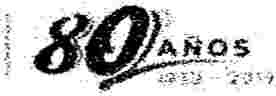 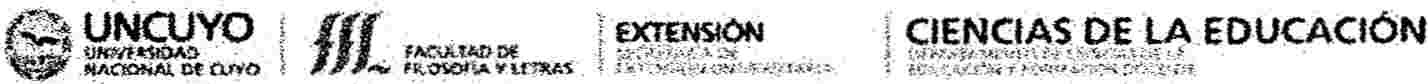 1.    Cabanes Flores, L. (2005) Tercera edad.  Necesidad de educación en el adulto mayor.. http://www.formacionxxi.com/trabajos23/tercera-edad-educacion/tercera-edad-educacion.shtml Visitado: abril 2013.2.    E.U.N.S.A  Selección de documentos del Curso:  Orientación Fami/iar(1998) Navarra. España.3.   Fiordelisi  de  Romero,  S.  (2009)  El  orientador  familiar:   perfil,   act11udes  y  aptitudes   básicas.Documento de circulación interna Taller de Orientación y Tutoría Educativa.4.    Gordillo,  M. La Orientación en ámbitos no forma/es. En: Libro de Trabajos  del XVII Congreso  de Orientación Vocacional: "Ei Vaior Sodai de ia Orientación.  Desafíos para la equidad en el acceso a la educación y al trabajo" (2014) Villa María- Córdoba. (ISSN: 2451-7119), p. 23-26.5.   lsaacs, D. y Abril, M.L. (2000)  Familias contra¡  corriente. Madrid:  Palabra.6.   Stang, S. La problemática de la tercera edad.  De la Redacción de LA NACION: Sábado 21  de julio de 2007. Defensoría de la Tercera Edad: www.defensoria.org.ar Visitado: marzo 2013.T.    �ªntªg91;1tin9;    k.1    TifJmPfl    film¡    �Qmfl    �i!ffiafl   fl@     vff/ª    in    ,¡/     ªflu/tQ    mªygr,    �mhttp://www.robertexto.com/archivo/tiempolibre.htm. Visitado: febrero 2013.8.   Fortalecimiento de /os sistemas de salud en América Latina,  Lineamientos Metodológicos para taElaboración de los Perfiles de Salud.  Organización Panamericana de la Salud. 2008.9.   Emmanuelle,   E.   (1998)   Educación,   Salud,   Discurso   pedagógico.   Buenos  Aires:   NovedadesEducativas.10.  Mástache, A.  (2009)  Formar ¡;ersónas competentes.  DesartoJJo ae tom¡;etencias tecnológicas ypsicosociales.  Buenos Aires: Noveduc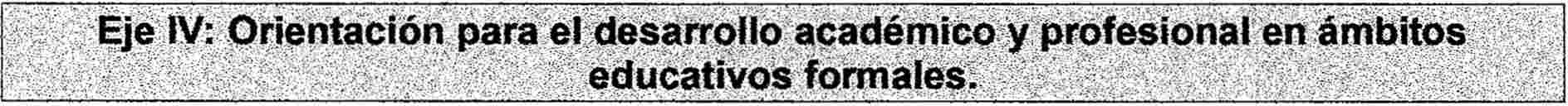 1. En el Nivel Medio1.  La Coordinación  Pedagógica.  Semejanzas  y diferencias  con la  Tutoría.  Discusiones  acerca  de su sentido. Como tarea natural del docente,  como  parte del Proyecto Educativo Institucional y como tarea de especialistas.  Campos de intervención.  Perfil y rol. Funciones.  El coordinador  pedagógicoen las escuelas de la provincia de Mando.za, abordaje multidisciplinario; orientación a las traysotoríasescolares. Trabajo permanente en equipo con los docentes, trabajo con las familias.2. La Asesoría Pedagógica como Orientación  a la Gestión Institucional. Perfil actitudinal del Asesor Pedagógico.  Rol y funciones.  Ámbitos  de intervención:  pedagógico-didáctico,  institucional,  vincular. El perfeccionamiento en servicio como tarea específica.· Prevención  del Síndrome de Burnout como tarea de orientación.3. Orientación Vocacional Ocupacional.  (O.V.O.) Concepto. Fases. Rol del profesional en Ciencias de  la  Educación.  Estrategias  diagnósticas:   Inventario  de  Experiencias  y Proyectos  de  Morchio. Vinculación con el entorno comunitario.2. En el Nivel Superior1. Universidad e inclusión. Trayectorias estudiantiles: ingreso, permanencia y egreso.2. Configuración y condiciones actuales de los Servicios de Orientación de Nivel Superior.3. Características del estudiante universitario. Tutoría entre pares.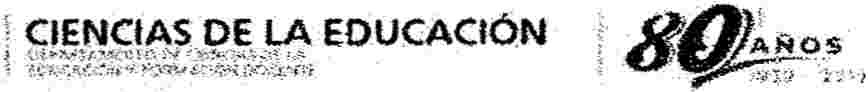 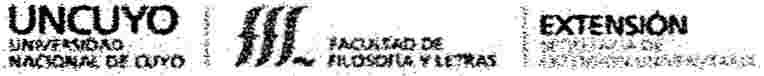 4. Orientación Profesional en contextos escolares y laborales.Bibliografía1.   Aizencang,  N.  y Maddoni, P.  (2011) Tutorías:  preguntas en torno a su sentido en la escuela secundaria.  En:  Elichiry,  N.  (comp.)  (2011)  La psicología  educacional como instrumento deanfJJisili y r;Je intervenr;i(m, Qil/Qg9s y entrer;ru�amíentos; �Yemni Aires: NtNedYG,  (69-85.).2.   Álvarez González,  M.  {2004}   Tutoría universitaria.  Materiales prácticos para  la  tutoría de la carrera. Universidad de Barcelona. Facultad de Pedagogía.3.   Álvarez Pérez, P. (2002)  La función tutoría/ en la Universidad. Una apuesta por la mejora de la calidad de la enseñanza. Madrid: EOS.4.   Amaya Guerra,  J. y Prado Maillard, E. (2007}  Estrategias de aprendizaje para universitarios. Un enfoque canstructivistá. México: Trillas.s.  Berlanga,  L. (2013)  lil Sfndrome  Bumout  (desgaste) en el campo docente.  Relación con el Asesor Pedagógico como orientador. Documento de Cátedra de circulación  interna: Taller de Orientación y Tutoría Educativa.6,   �@rmejg  Campgs, �;  (2007) l.a orifJntaGi(m profesiQnat fum1amentoi; Brin<,ipios y pre$encia encontextos  escolares y laborales.  En: Formación XXI.  Revista de Formación y Empleo.  N°5, ene2007 [online] [07/03/2013]http://formacionxxi .comfporqualMagazine/do/geUmagazineArticle/2007/01 /textfxml/orientaci    243 n  profesional.xml.html7.   Coronado,   M. y  Gómez Boulin, M.J.  (2015)  Orentecon,  tutorías y  acompañamiento  en  laEducación Superior. Buenos Alres: Noveduc.8.    Couto, M.S.; Viggiani, A. (2016) Lá Tutóríá desde la perspectiva de la Educación cómo derecho.En: XVIII Congreso Argentino de Orientación Vocacional.  "La  Orientación Vocacional  amplía su tettitotio. sus efectos en los discursos y las pracneas". Universidad Nacional de san Luis.  19, 20 y 21  de Mayo de 2016. (pp. 286-293) ISSN: 2451-7119.9.    González, G. (2007) Servicios de Orientación:  ¿problema o desafío? Documento de Cátedra deQirnula�(m interna; Taller !ale QrientaGi9n y TutQría �d!JGativª,10.  González,  G. (2009) El rol del Asesor Pedagógico como Orientador.  Documento de Cátedra de circulación interna: Taller de Orientación y Tutoría Educativa.11.  González, G. y Navarta, N.V. (2017).  ¿Tutoro Coordinador Pedagógico? Documento de cátedra de circulación interna: Taller de Orientación y Tutoría Educativa.12. González Bello,  Julio  R.  (2008).   La  orientación profesional en  América  Latina:  Fortalezas, debilidades,  amenazas y oportunidades.  Révistá Mexicana dé Oriéntaéióri Educativa,  5(13),  44-49.             Recuperado           el           20           de           julio            de           2016,            de http:f/pepsic.bvsalud .org/scielo. php?script=sci  arttext&pid=S 1665-75272008000100009&1ng=pt&tlng=en13.  Gorostiaga,   M.   (2010)   Cómo  colaborar   con  la  orientación   vocacional   de  los  jóvenes.Herramíentsi IJªra orientadorei, f)fQfesore$ y padres. �1.1en9s Aires; AiQY@,14.  Martín,  E.   y  Mauri,  T.   (coords.)  (2011)  Orientación  Eáucativa.   Atención  a  la  diversidad  yeducación inclusiva. Barcelona: Graó.15.  Morchio,   I.L.   y  otros.  (2008)  Orientación  educativa  en  el  nivel  medio.   Mendoza: UNCuyo.Facultad de Filosofía y Letras. Cap. 1: pp.  27-29.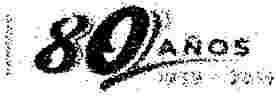 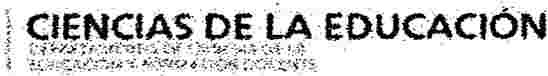 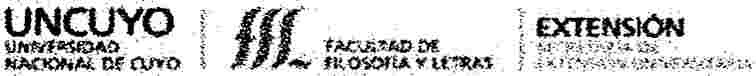 16.  Nicastro, S. y Andreozzí,  M (2006) Asesoramiento pedagógico  en acción.  La novela del asesor.8uer1os Aires! Paidós.  P. 124-136.17.  Nicastro,  S. y Greco,  M.B. (2012)  Entre  trayectorias.  Escenas  y pensamientos  en espacios  de formación. Rosario: Horno Sapiens.18.  Orientación  y Tutoría.   Experiencias,  recursos  y reflexiones.   Novedades  Educativas.  Febrero2009, año 21,  Nº 218, p. 59-90.19.  Ozollo,  M.F. y Paparini,  C. {2016)  El "otro" con-mueve   la  política  académica.  El derecho  a laEducación Superior. C.A.B.A.: Noveduc. Págs. 49-60.zo. $atuiovsky,  $. y fheuier, s. (2ó12) Tutorías: un modeio para armar y desarmar.  La tutoría en los primeros af1os de la escuela secundaria. Buenos Aires: Noveduc.21.  Viel,  P. (2012)  Gestión de la tutoría  escolar.  Proyectos  y recursos para  la  escuela  secundaria.ffjes de contenidos y tareas del tutor. Buenos Aires:  Noveduc.Resoluciones:1,   Res. 901-REByP-07; Tareas del Coordinador Pedagógico de Tercer Ciclo de EGB,2.   Res. 1311-0EByP-07: Funciones del Asesor Pedagógico.3.   Res. 558-DGE-19: Régimen Académico del Nivel Secundario y sus anexos.4.   Decreto Nº 1158-19: Guía de Procedimientos para la Educación Obligatoria.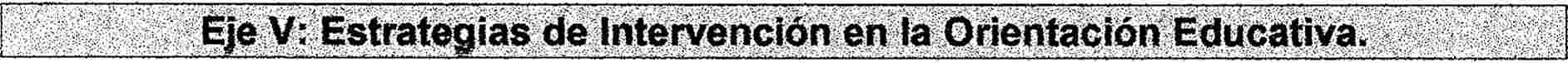 Estrategias Cognitivas:1.    Inteligencia  y pensamiento.  Funciones  cognitivas:  atención,  percepción,  memoria, comprensión,¡¡mªli$ii y $íntii!$, ªpli�ciQn, Progrªmª$ de e$timYlªci<in del r;>en$ªmiento,2.   Teoría de la Modificabilidad Estructural  Cognitiva y de las  Experiencias de Aprendizaje  Mediado.Criterios de la mediación de Reuven Feuerstein.3.   Estrategias de aprendizaje. Diferencia entre procesos, estrategias y técnicas de estudio.4.    Inteligencias múltiples. Diagnóstico y aplicación en el aula.Estrategias Socio- afectivas:1.    Intervenciones  para favorecer las relaciones sociales:../   Competeñeia soeial y !'labilidad s6eial: définieión, proolemas y dil'l'lél'ISiOl'les.../   Roles y procesos de comunicación  en los grupos de aprendizaje.../   Conflicto:   concepto,   tipos,   intervención   institucional.   Convivencia:   concepto.   Sanciones:definición, criterios de aplicación2.   Inteligencia Emocional (IE). Significado. Aspectos o esferas.3.   Educación Emocional  (EE). Concepto, funciones, justificación ../'    Cc;,nteniclos o canales; �mpatía, Asertivldad, A1,.1toestimE:1, Com1,.1nicación, DesE:1rr9lloMoral.Estrategias de abordaje grupal:1.    Grupo.  Concepto. Tipos. Roles. Funciones.2.   Dinámica de abordaje grupal.  Liderazgo.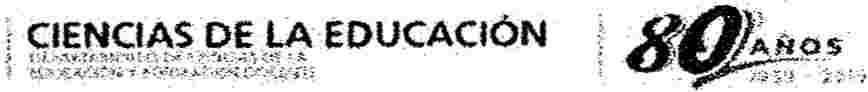 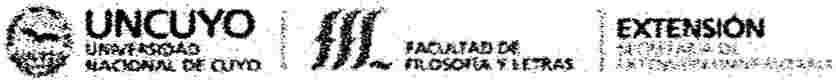 3.   Capacidades  del orientador para trabajar con el grupo. Comunicación.Bibliografía.1.   Amaya Guerra, J. y Prado Maillard, E. (2007) Estrategias  de aprendizaje para universitarios. Un enfoque constructivista. México: Trillas.2.    Arrnstrong, T. (1999) Las inteligencias múltiples en el aula.  Buenos Aires: Manantial.3.   Arón, A.  M. y Milic.  N. (1997)  Vivir con otros.  Programa  de desarrollo  de habilidades  sociales.Santiago de Chile: Universitaria.4.   Campos Herrero, J. (2001) Inteligencia Emocional.  Sus capacidades  más humanas.  Madrid:  SanPablo.5.   Dirección   General  de  Escuelas,   Provincia  de  Mendoza.  Política   Provincial  de  ConvivenciaEscolar.  Guía de recursos. (2014}.6.   Feuerstein, R. Compilación de material. Programa de Enriquecimiento  Instrumental.Determinantes distales y proximales del desarrollo cognitivo diferencial.Los criterios de mediación según R. Feuerstein: características y ejemplos.7.   García, D. (1997) El grupo.  Métodos y técnicas participativas. ;Espacio Editorial: Buenos Aires.8.   Goleman, D.  (1998) Inteligencia Emocional.  Madrid: Praxis.   ,9.    González,  G. (2013) Inteligencia y pensamiento. Documento de Cátedra de circulación interna.10. Gonzáiez,  G. (2016) Cómo ayudar a nuestros alumnos a ap�nder a aprender.  Orientación para el desarrollo académico.  Documento de cátedra de circulación interna.11.  Gonzalez Cuberes, M.T. (1991) El taller de los talleres.  Buenos Aires: Estrada.12.  lanni,  N. y Pérez,  E. (1998)  La convivencia  en la escuela:  un hecho,  una   construcción.  Hacia una modalidad diferente en el campo de la prevención. Buenos Aires:  Paidós.1S1  KrigheikY1 M;  {G99rd)  (iOO�) Prnye�tQi Qfl Qrifmtaf;iQn y t1-1t9rífl,  f.nfQqt:Je$ y prQR1;,tCitai para ticambio en la escuela. Buenos Aires: Paidós.14.  Malaisi, L. J. (2007) Cómo ayudar a los nifJos de hoy: Educación Emocional. San Juan: El autor.15.  Martinez Otero, V. Competencia  Social en la  Escuela.  En: PsícoPedagogía.com - Psicología  de la  Educación  para  padres  y  profesionales.  Área  de  enseñanza  de  Psicología.  C.E.S.  "Don Sosco". Visitado en: febrero de 2012.16.  Medáura,  J.,  Monfárrell dé Lafaila, A (1994).  Técnicas grupales y aptenaizaje afectivo. Hacía uncambio de actitudes. Editorial Humanitas: Buenos Aires.17.  Pase!, S. y Asborno, S. (1993) Aula-taller. Aique. Buenos Aires.18.  Pizano Chavez,  G. Las estrategias  de aprendizaje y su relevancia  en el rendimiento académico<Jg fQ§ ilumng§, �n; Revif¡itil ge lrwe§tigªcign �dYcativa, Añg e, Nº 14, cio04)19. Reifs Escribano,  M.E. La necesidad de la educación  emocional en las aulas.  En: Revista  l+E. ési.CSiF. Sector de Enseñanza de Sevtiia.20. Serra, J. C., Krichesky,  G. y Merodo,  A.  {2009}  Inserción  laboral de docentes  noveles del NivelMedio en la  Argentina.  Una aproximación  a partir de los  egresados  de la  Universidad  Nacional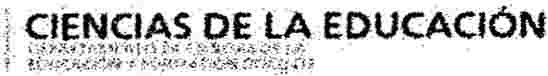 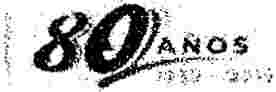 de General Sarmiento. Profésói'ádó.  Revista; dé Cumculum y Fótmátíóil dé Ptófésói'ádó, vol. 13, núm.   1,   abril,   p.   195-   208.   Universidad:   de   Granada   Granada,   España.   Disponible   en:ñttpstt/www.tédalyí!.org/pdf/%7/Sé711733014.�f21.  Velarde Consoli,  E. La Teorfa de la  Modificábilidad Estructural Cognitiva de Reuven Feuersteín.En: Investigación Educativa. Vol. 12. Nº 22, �- 203-221. Julio-Diciembre  2008. (ISSN: 17285852)VI, CRONOGRAMA 2019El  cronograma   es  flexible  en  función, de  la  dinámica  de  las  clases  y  a  la posibilidad de ingreso a las lnstltuclones educativas  para realizar et trabajo  de campo.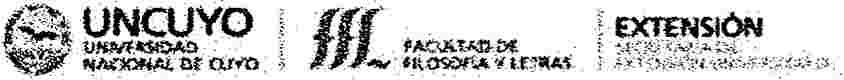 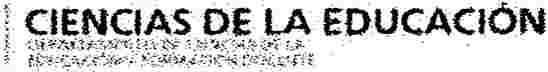 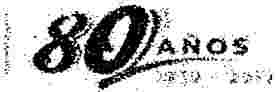 Receso  invernal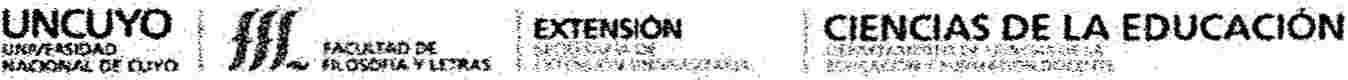 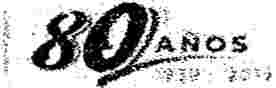 Jueves       Resoluciones de Régimen  Académico en Secundaria. Eje IV             Prof.ª'ª                                                                        NavartaJueves                                         TAABAJO DE CAMPO19/9                                                                                                                         Liberación deactividades.Miércoles                                   TRABAJO DE CAMPO25/9Jueves                                         TRABAJO De CAMPO                                            Visita a26/9                                                                                                                          institucionesMiércoles     Encuentro de Reflexión.deªctividªde$,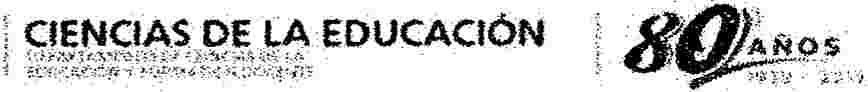 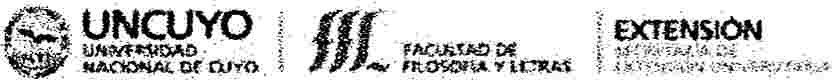 Jueves                                         TRABAJO DE CAMPO10/10                                                                                                              Visita a institucionesMiércoles     Encuentro  de Reflexión.16/10                                                                                                                               TodasJueves                                         TRABAJO DE CAMPO17/10                                                                                                                         Liberación de actividades.Miércoles     3º Parcial.  Modalidad  oral. Eje IV y V23/10                                                                                                                              TodasJUéVés                                        TRABAJO DE CAMPO24/10                                                                                                                         Liberación deactividades.VII. METODOLOGÍAEl  Taller de Orientación  y  Tutoría  Educativa  es  un espacio  curricular de  carácter anual donde se observan  y  analizan  diversas  problemáticas de  la  realidad  educacional  y  laboral  de  los  futuros egresados.El dictado del Taller integrará teoría y práctica de una manera no lineal, según las propias características de este  tipo  de organización curricular,  procurando trabajar a  partir  de  situaciones  de  la  realidad, integrando las distintas temáticas e intentando resignificar el rol profesional como agentes activos y críticos de la  misma. Tenderán básicamente a desarrollar el pensamiento estratégico y la capacidad  detransferir conocimientos teóricos fundamentales a situaciones concretas.A través  del análisis de sit1a1a�iQn@s  r,mblermitii;;as  el  alYmnQ  est1.1diará  una  realidad,  'ª ínterpretara,identificará  los  factores recurrentes y propondrá estrategias de acción proyectando al aula posiblesacciones de intervención.Las  clases  tendrán  una  carga  horaria  de  5  hs  semanales,  dictadas  durante  el  año  académico. Mantendrán una modalidad interactiva y participativa.Las profesoras (titular, adjunta y jefe dé trabajos práctíccs) desárrollárán simUltáneámente diversos ejes temáticos relacionados entre sí, logrando un continuo conceptual de forma asincrónica.Al inicio del segundo semestre se realizarán pasantías de Coordinación Pedagógica consistentes en un trabajo planificado,  evaluado y consensuado con una institución  de Nivel  Medio,  dependientes de la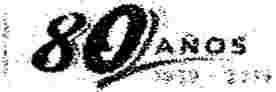 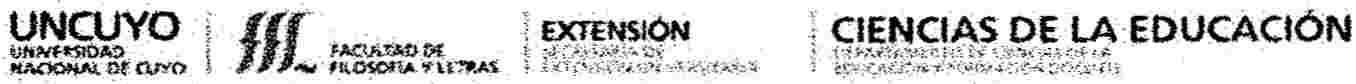 Dirección  General de Escuelas de la provincia de Mendoza, en un curso o grupo reducido de alumnos estipulado previamente durante, no menos de 8 (ocho) encuentros.Para realizar tal actividad, el alumno deberá ingresar al establecimiento -preferentemente al finalizar el primer cuatrimestre- haciendo  contacto en una primera instancia con directivos, servicio de orientación, preceptores, etc. para luego acercarse a los alumnos, a fin de diagnosticar y elaborar un plan  de acción tutorial aprobado previamente al ini,io de la misma. CQn este  trªbajg se pretende poner en práctica los  conocimientos  teóricos  y  prácticos  adquiridos  en  las  clases  del  taller,  bajo  el  monitoreo  de  las docentes de la cátedra y de los responsables de la institución.Para la presentación  y aprobación del plan de acción,  los alumnos cuentan,  durante el período de las pasantías, con los noranos de consulta, a fin de mostrar el proceso que van realizando, asistiendo,  por lo menos a 3 (tres} de ellos y participar de talleres de  reflexión, quincenales presenciales donde lnterreiadonan con docentes y compañeros y se responden planteas o situadones eventuaies.En las pasantías  se realizarán acciones  de coordinación  pedagógica  -o  tutoría- con alumnos de Ciclo Básico de la Escuela Secundaria,  tales como enseñar a estudiar, organización del tiempo y del estudio, mejorar la autoestima, trabajar acuerdos de oonviVencia, orientar vocaeionalmente, etc. en función de las necesidades  de  la  institución.  Al  realizar  las  actividades  tutoriales,  los  alumnos  irán  escribiendo  un cuaderno  de  campo  que  les servirá  de  monitoreo  y  autoevaíuacíón  de  las  acciones  planificadas  y realizadas.Como  condición previa para realizar la actividad de pasantía, el a1umno deberá  tener aprobados 2 (dos)   parciales  con   posibilidad  de  recuperatorio,  correspondientes  al  primer  semestre,  con calificación no menor a 60%.Al finalizar dicha  experiencia,  el  alumno  debe  presentar  al  resto  del grupo  el desarrollo  de  sus pasantías y las conclusiones de su trabajo.Criterios de Evaluación:Por su carácter de Taller, la evaluación es procesual y permanente,  brindando la posibilidad de lograr ta promocionalidad  al ñnalízar el cyr�do;Para lograr la PROMOCIÓN el alumno debe:•     Haber aprobado previamente la materia correlativa:  Psicología de la Educación y Trabajoae Campo.•     Cumplir con et 80% de asistencia a las clases.•     ReMir y aprobar  3 ¡,areiales (eoi'\ i:;osi1'ilielad de reeuperatories) een uri pereemaje  fiMIpromedio  del  80%.  En  ningún  caso  podrá  promocionar  quien  no  haya  rendido   yaprobado los 3 parciales y/o recuperatorios.• 	Et alumno que no se presentara a rendir un parcial, no tendrá la posibilidad de acceder al recuperatorio, salvo justificación médica.• 	Aprobar  todos  los  trabajos  prácticos  que se propongan  en el cursado  consistentes  en una  aplicación  de  las  temáticas  trabajadas.  (Serán  entre  6  y  8,  dependiendo  de  la intensidad del cursado).•   Plªnifü,ªr;  n=mli�ªr  y  ªPm!'mr  con  1,m  ao%  el  período  de  pª�ntía  en  wna  institwGi4neducativa en el rol de Coordinación  Pedagógica  o en una institución no formal, con un mínimo de 8 encuentros.  Presentación ante el grupo de clase y profesores de los planesde  acción  elaborados  y  realizados    por  el    alumno.  No  podrá  iniciar  su  trabajo  de pasantía quien  no haya  aprobado  2 (dos} parciales con  un puntaje  de  60%,  y no se encuentre en condición de regular en el 3° año de la carrera.Oulenes no logren los requisitos precedentes, quedaran en condición de RE<;ULAR, bajo las siguientes condiciones:•   Cumplir con una asistencia a las clases del 60%.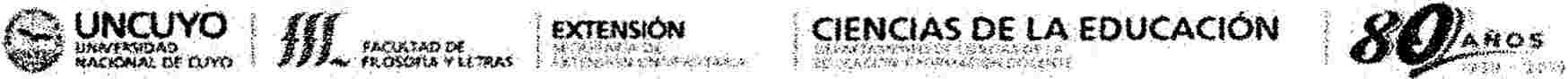 •     Rendir y aprobar,  4 parciales  -con posibilidad  de recuperatorio-  con un porcentaje  de60%.•   Aprobar, por lo menos 4 ttábajos prácticos eVálüátiVós.• 	Planificar, realizar y aprobar un periodo de pasantía en una institución educativa en el rol dé  coordiMeiól'I  PMa�ógiefl  Cól'I  Ul'I  míl'litnó  dé  8  eneuéñti'6$.  Présentaeión  ante  elgrupo  de  clase  y  profesores  los  planes  de  acción  elaborados  y  realizados    por  el alumno.• 	Los  alumnos   regulares   deberán  rendir  un  examen  final  integrador  en  las  fechas establecidas  por el calendario académico para exámenes.P9r el ceracter  de Tal!erj no extite la condición de alumno  NO REGULAR, ni de alumno LIBRE. En caso de no regularizar el cursado del taller, se deberá recursar en el ciclo  lectivo siguiente.VIII. INVESTIGACIÓN REALIZADA DESDE LA CÁTEDRA)-   Origen  y evolución de los Servicios de Orientación en la provincia de Mendoza.  Diversidad de modelos en distintos niveles y jurisdicciones.  González,  G. (Dir.),  Navarta, V.;  Berlanga, L.; Cauto, M.S.; Viggiani, A.; Abraham,  M.V.; Ríos, M.; Flores Magni, M.; Traslaviña, C. Proyecto Bienal 2013-2015, SeCTyP, UNCuyo, Código G008.)"'     Actualidad de  los  Servicios de  Orientación en  la provincia de  Mendoza:   problemáticas, perspectivas;    modelos  de  abordaje  y  diversidad en  las  prácticas,  González,  G.  (Dlr.), Couto, M.S.; Navarta, V.; Berlanga, L.; Viggiani, A.; Abraham,  M.V.; Ríos, M.; Flores Magni, M.; Traslaviña, C.; Abraham, M.V.; Poccioni, R. Proyecto Bienal 2016-2018,  SeCTyP, UNCuyo, Res. Nº 3853/16-R. Cód. G033 -Anexo 11, pp.19IX. BIBLIOGRAFÍA GENERAL)-   Aisencang,  N. y Maddoni,  P. (2011)  Tutorías:  Preguntas  en tornó  a su sentido  en la  escuelaSétuMatía. En: Eliel'\iry, N. (oomr>.) u, psitJ(;l6rJl8 Mueaeié:,MI eemr, mstrumMto (Jé lMálisis y deintervención: diálogos y entrecruzamientos. Buenos Aires: Noveduc.);;>         Alonso, C., Gallego, D. y Money, P. y otros. (1995) Los estilos de aprendiz.aje. Procedimientos de diagnóstico y mejora.  Bilbao: Mensajero.);;>          Álvarel  Gon�lei,  M,  (20.04)  Tutoríil  universftariit  MrJterial�s  práctifX)S  para  la  tutoría  ae tacarrera. Universidad de Barcelona. Facultad de Pedagogía.);;>         Álvarez Pérez,  P. (2002)  La función tutoría/ en la Universidad.  Una apuesta por la  mejora de la calidad de la enseñanza. Madrid: EOS.)"'     Amaya Guerra, J. y Prado Maillard,  E. (2007) Estrategias de aprendizaje para universitarios. Un enfoque constructlvista. México: frliias.�    AMer-Egg, E. y AgUilar,  M.J. (2005) Céffló eláMtat uft ptoyeeto. Argentina: Lul'ñéñ.»-     Ander-e.gg, �-  (2007} Introducción a la planificación estratégica. Argentina: Lumen.:¡...        Armstrong, T. (1999) Las inteligencias múltiples en el aula.  Buenos Aires: Manantial.)-    ArQn¡ A,  M,  y Mili�.  N;  {1997)  Vivir con otros;  Programª ae desarrollo <Je habiliáªaes stJ,iafes;Santiago de Chile: Universitaria.)"'     Asensio,  C. (1998)  Orientación de  gestión  Institucional.  Asesoría  Pedagógica.  Documento  de circulación  interna Cátedra Orientación Educativa.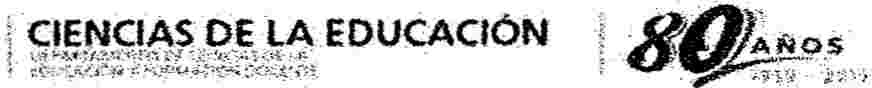 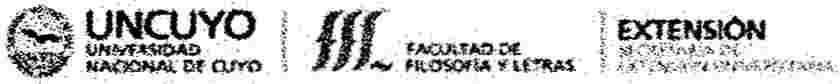 )>	Batalloso   Navas,  J.  M.  (2011)   Dimensiones   de  la   Orientación   Educativa   Hoy.   Una  visión transdisciplinar.  Málaga: Aljibe.»   Beltrán Llera, J. (2002) Procesos, estrategias y técnicas de aprendizaje.  Madrid: Síntesis.)>    Bermejo  Campos,  Bias. (2007)  La orientación  profesional:  fundamentos,  principios  y presenciaen Gf>ntextfJi tJiGQfª'l�i  y labPralei.  �n;  fgrmª�ión XXI,  Revista de fgrma,ión y �mpleo.  N°5,ene                                      2007                                      [online]                                       [07/03/2013]http://formacionxxi .comfporg ualMagazine/do/geVmaqazineArticle/2007/01 /texVxml/orientaci     243n  profesional.xml.html»  Bisquerra  Alzina,  R.  (Coord.)  (1998)  Modelos  de  Orientación  e intervención  psicopedagógica.Barcelona:  Praxis.};>       Bixio, C. (1998)  Enseñar a aprender.  Construir un espacio colectivo de enseflanza-aprendizaje.Rosai'ió: Hamo Sapiens Eáiéioiíés.}1,	Gabanes Flores, L. (2005) Tercera edad.  Necesidad de educación en el adulto mayor.. http://www.formacionxxi.com/trabajos23/tercera-edad-educacion/tercera-edad-educacion.shtml Visitado: abril 2013»   Calonge   Cole,   S.  Fundamentos   contextuales   de  la  orientación   educativa.   Investigación   yPostgrado.     [online].    abr.     2004,    vol.19,     no.1     [citado     10     Marzo    2011],     p.145-170.<http:f/www.scielo.org.ve/scielo.php?script=scLarttext&pid=S 1316-00872004000100008-&lng=es&nrm=iso>.  ISSN-1316-0087.:»    Campos Herrero, J. (2001) Inteligencia Emocional.  Sus capacidades más humanas.  Madrid:  SanPablo.)>    carrasco, J. (2007) Estrategias de aprendizaje.  Para aprender más y mejor. Madrid: Rialp.»	Castellino,  C.  (2005)  La  entrevista   en  la�  ciencias  humanas.   Ficha  de  circulación   interna elaborada para la Cátedra: "Aprendizaje y lal�ocesos P-sicológicos Básicos".,.   ceíso Antunes, A. (2007) ¿ CómQ iflentifiGar en Ud, y en SI-JS alumnos las inteligenGias mültif}les?Buenos Aires: San Benito. Colección: En el aula, nº4.1)>    Celso  Antunes,   A.   (2007)   ¿ Cómo  desartpl/ar  contenidos   aplicando   fas     tas  inteligencias múltiples? Buenos Aires: San Benito. Colección: En el aula, nº3.)>    Coronado,   M.  y  Gómez  Boulin,  M.J.  (2015)  Orientación,   tutorías  y  acompañamiento  en  laEducación Superior. Buenos Aires: Noveduc,»   Emmanuele,    E.   (1998)    f!.ducación,    Salud,    Discúrso   pedagógico.    Bs.As.    Ed.NovedadesEducativas.»   E.U.N.S.A  Selección de documentos del Curso:  Orientación Familiar (1998} Navarra. España.»   Ferro, M.C. y otras.  (s/d) El proceso de aprendizaje significativo.  Ficha de Circulación Interna.»	Fiordelisi  de Romero, S. (2009)  Orientación  psicopedagógíca  y educación  emocional.  Sinopsis bibliográfica elaborada para el Taller de Orientación y Tutoría Educativa.>   Fiordelisi  de  Romero,  S.  (2009)  Et  orientador  familiar:  perfil,   actitudes  y  aptitudes  básicas.Documento de circulación interna Taller de Orientación y Tutoría Educativa.>   Fortalecimiento de los sistemás de salud en América Latina, Lineámientos Metodotógitos patá JáElaboración de los Perfiles de Salud. Organización  Panamericana de la Salud. 2008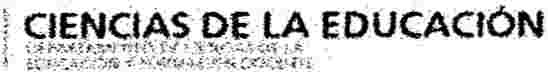 )	Grañeras Pastrana,  M. y Parras Laguna,  A.  {Coord.) (2008)  Orientación Educativa: fundamentos teóricos, modelos institucionales y nuevas perspectivas. Madrid:  Centro  de Investigación y documentación   educativa.   Ministerio   de   Educación,   política   social   y  deporte.    Gobierno   deEspaña."'   Gardner. H, (2000), lntefigem;iiits múltiples, !:h,H3nos Aires; MimanUal,)  Gelvan  de Veinsten, S. y otros  (1998) Proyecto para orientadores. Buenos Aires: Marymar.)  Goleman,  D.  (1998) lnteli!Jencia  Emocional.  Madrid:  Praxis.)  González  Bello,   Julio   R.   {2008).   La  orientación  profesional  en  América   Latina:   Fortalezas,debllldades, amenazas y oportunidades.  Revista Mexicana  de Orientación Educativa,  5(13),  44-49.              Recuperado            el             20             de            julio              de             2016,              de http://pepsic.bvsalud.org/scielo.php'?script=sci_arttext&pid=S1665-75272008000100009&1ng=pt&tlng=en)-    Gonzalez Cuberes,  M.T. (1991) El taller de los talleres. Buenos.Aires:  Estrada.)- 	Gordillo,  M. La Orientación en ámbitos no formales.  En: Libro de Trabajos del XVII  Congreso de Orientación Vooaoional; "el Valor  Social de la Orientación, Cesaflos para la equidad en el acceso a la educación y al trabajo"  (2014) Villa María - Córdoba. (ISSN: 2451-7119),  p. 23-26.)  Gorostiaga,    M.   (2010)    Cómo    colaborar   con   la   orientación   vocacional   de   los  jóvenes.Herramientas para orientadores, profesores y padres. Buenos  Aires: Aique.}>	lanni,  N. y Pérez,  E.  (1998)  La convivencia  en la  escuela:  un hecho,  una   construcción.  Hacia una modalidad diferente en el campo de la prevención.  Buenos  Aires: Paídós,}>     isaaes, o. y ABril, M.L.  {2000)   Familias eBntra  eomente. Madrl!'.I!  Palabra.)- 	Krichesky,  M. (Coord.)  (2003)  f'royectos de Orientación y tutorfa  Enfoques y propuestas para el cambio en la escuela Buenos  Aires:  Paidós.             ·>  Malaisi, L. J. (2007)  Cómo ayudar a los niños de hoy: Educación Emocional. San Juan:  El autor.)  Martín,  E. y Solé,  l.  (coord.} (2011)  Orientación Educativa.  Modelos y estrategias de intervención.Barcelona: Graó.>   Martinez Beltrán,  J. (2005) Enseño a pensar. España:  Bruño.)-    Martinez  Otero,  V.  Competencia  Social en la  Escuela.  En: PsicoPedagogía.com - Psicología dela  Eoueaeiói'i  para l')aores  y r,rbfesioñales.  Área ae MseMñ2a  ae Psieolo�ía.  C.E.S.   "DonSosco".  Visitado en: febrero de 2012.)-    Mastache, A.  (2009)  Formar personas  competentes.  Desarrollo de competencias tecnológicas  ypsicosociales. Buenos  Aires:  Noveduc>  Matas Terrón, A.  (2007)  Modelos de orientación. Aidesoc. [online]  Visitado:  feb.2013 http://es.scríbd.com/doc/16513162/Modelos-de-Orientacion-Educativa-281207>   Molína,  D.L.  (2002)  Concepto de Orientación Educativa: diversidad y aproximación.  UniversidadNª¡;ignft! ge 19t?  l:lfü1º§ Qc(;identªlet? "iieqyie! iªmgra", V�meiYela, 1ªn; Revi�tª lberºªmeriganªde Educación (ISSN:  1681-5653) S/d de publicación.);>	Morchio,  l. L. {dir.),  González,  G., Garzuzi, V., Fresquet,  A., Carrió, M. del C., Diblasi, L.,  Maya, N., González, M. L. y García, G. (2012).  Claves para comprender cómo aprenden los estudiantesuniversitarios.  Madrid: �ditorial Académica �spañola.>i'        Morchio,  l.L.  y otros.  (2009)    Orientación  educatíva  en el nivel  medio.  Mendoza:  Facultad  deFilosofía y Letras. U.N. Cuyo.).>	Morchio,  I.L.  y Bianchi,  L. (1999)  Cómo  orientar la elección  de una  modalidad.  Buenos Aires: Aique.»-     Muller, M. (1994) Descubrir el camino. Buenos Aires: Bonum.)i'    Negro   Moncayo,   A.    (2006)   La   orientación   en   los   centros   educativos.    Organización   yruncionamféñtó t1esde 1a práttíea. BareelóM: GrM.;;.,,        Nicastro,  $.  y Andreozzí, M (2006) Asesoramiento  pedagógico  en acción. La novela del asesor.Buenos Aires: Paidós.);>	Nicastro,  S. y Greco,  M.B. (2012)  Entre  trayectorias.  Escenas y pensamientos  en espacios  de formación, R<;>st:irjo:  Homo $�piel"ll?,)i'	Nickerson,  R.  y otros  (1990)  Enseñar a pensar.  Aspectos  de la aptitud  intelectual.  Barcelona: Paidós.);>	Orientación  Educativa  Institucional.  Encuentro  de Colegios de la  Compañía de María - 27 y 28 de  Mayo de 201 O - Argentina.  Breve Memoria - Historia.»-     Orientación  y  Tutoría.  Experiencias,   recursos  y  reflexiones.   Novedades  Educativas.   Febrero2009, ario 21, W 218, i,. 59-90)  Ozollo,  M.i;.  y flaparini,  C. (2016)  lii.l "otro" con:.mueve   la polftica  académica.  él derecho  a laEducación Superior. C.A.B.A.: Noveduc.);>        Pere Arnaiz, S. (1997) La tutoría,  organización y tareas. Barcelona: Graó.);>	Pizano Chavez,  G. Las estrategias de aprendizaje y su relevancia en el rendimiento académico de los alumnos. En: Revista de Investigación Educativa. Año 8. Nº 14.  (2004));>	Prieto Castillo, D. (2004) Estrategias de Aprendizaje Universitario. Documento de Especialización en Docencia Unlversitarla. Facultad de Filosofía y Letras.  Universidad Nacional de Cuyo.)i'      Proyecto,  Orientación  y Tutoría.  (1998).  Curso para SiipeiVísotes y Directores ae li'lstffucíonesEducativas.  Ministerio de Cultura y Educación. República Argentina.)>      Raths, L. y otros. (1989) Como enseñar a pensar.  Madrid: Paidós.>   Reífs  Escribano,  M.E. La necesidad  de la  educación  emocional en las  aulas.  En: Revista  l+E.CSJ;CSlf; SfJli;tor de l;n§eñ,im� de S§vilJª;»-     Repetto  Talavera,  E.  (1995}.   Orientación  Educativa  e  Intervención  Psícopedagógica.   Madrid:UNEO.»-     Santagóstino,    L.   Tiempo    libre    como    calíoaa    ae    viaa    en    el   aautto   mayor.    En:http://www.robertexto.com/archivo/tiempolibre.htm. Visitado: febrero 2013.);>      Satulovsky,  S. y Theuler, S. (2012)  Tutorfas: un modelo para armar y desarmar.  La tutor/a en los primeros años de la escuela secundaria. Buenos Aires: Noveduc.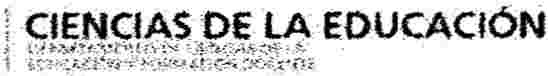 >	Stang, S. La ptoblernátiéá de la tértétá  édád.  De la  Redacción  de LA NACION:  Sábado 21  de julio de 2007. Defensoría de la Tercera Edad: www.defensoria.org.ar Visitado:  marzo 2013.)>    Velarde Consoli, E. La Teoría de la  Modificabilidad  Estructural  Cognitiva de Reuven Feuerstein.En: Investigación Educativa. Vol. 12. Nº 22, p. 203r221. JulioaDiciembre 2008. (ISSN:  17285852})>     Vélai de Medn¡mº•  c. (2002), Qnentación e Intervención Psicopeaagógica.  GQncepto; modelos,programas y evaluación.  Málaga: Aljibe.)>    Vial, P.  (2012)  Gestión  de la tutoría  escolar.  Proyectos y recursos para  la  escuela  secundaria.Ejes de contenidos y tareas del tutor. Buenos Aires:  Noveduc.Resoluciones:)>    Ley 26.206/06 "Ley de Educación Nacional".)>     Res.  Nº 0308-DGE-17 - "Programa Mendoza Educa".)>     Res. 901-DEByP-07: Tareas del Coordinador Pedagógico de Tercer Ciclo de EGB.}>       Res. 1311-DEByP-07: Funciones del Asesor Pedagógico.)>	Res. 0682-0�1=-12:  Regimen Académico del Nivel Secundario.  Y su modificatoria:  Res.  1030- DGE-16.)>     Res.  0445-DGE-13:  Política  Provincial  de  Convivencia  Escolar  en  el  Nivel  Secundario.  Y  sumodificatoria: Res. 0114aDG�>17.:,,	Res.  0446-DGE-13:   Reglamentación   para  la  asistencia,   puntualidad   y  permanencia  de  los alumnos que asisten a la Educación Secundaria de la Provincia de Mendoza.Documentos de Cátedra de Circulación lntema:)>     Asensio,  C.  Qué es lá Orientación Educativa.  Documento  de  Cátedra de Circulación  Interna. (1998))>     Asensio,  C.  {1998)  Orientación de gestión Institucional. Asesoría Pedagógica.  Documento  de circuiacl6n interna Cátedra Orientacl6n educativa,  1Má:>    Asensto,  c.  La observación en lá  éaueaei6ñ.  CuéstiótU!lríos.  Listas  (Jé  CMtrnl.  ts  Enttevista.Compilado de documentos para la Cátedra Orientación Educativa, 1999.;¡;,.	Castellino, C. L.a entrevista en las ciencias humanas.  Ficha de circulación  interna elaborada para la Cátedra: "Aprendizaje y Procesos Psicológicos  Básicos". (2005})>		eerll;lnga,  L. (2013)  El Slndrome  Burnol!t  (desgaste) en el campo docente.  Relación  con el Asesor Pedagógico como orientador. Documento  de  Cátedra  de circulación  interna:  Taller de Orientación y Tutoría Educativa.)>	Fiordelisi,  L. (2009)  El orientador familiar:  perfil,  actitudes y  aptitudes  básicas.  Documento  de circulación interna Taller de Orientación y Tutoría Educativa.;¡;,.         Fiordeiisi, L. (2011) Diagnóstico. Documento de Cátedra de clrcuiación lntema.;¡;,.         Go1"1iále2,   G.   (2013)  Jntelí{1Meía  y pensamiento.  oeeumeruo  ele  Cateara  para  el  Taller  deOrientación  y Tutoría Educativa.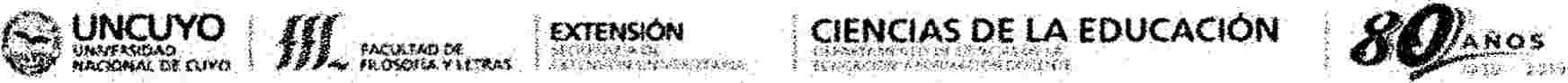 »	González,  G. (2016)  Cómo ayudát a nuestros álumnós a áptendet a ápiéndet.  Oriéntáción para el desarrollo académico.  Documento de cátedra de circulación interna.»  González,   G.   (2013)   Precisando   conceptos.. Proyectos   de   investigación   y  Proyectos   de intervención.  Documento  de  Cátedra  de  circulación  interna:  Taller  de  Orientación   y Tutoría Educativa.»	González,  G. (2009) El rol de/Asesor Pedagógico como Orientador.  Documento  de Cátedra  de circulación interna: Taller de Orientación y Tutoría  Educativa.»	González,  G. (2007)  SeNicios de Orientación:  ¿problema o desafío? Documento de Cátedra de circulación interna: Taller de Orientación y Tutoría Educativa.»-     Gonzaiez,  G. y Navarta, V. (2017). ¿Tutoro Coordinador Pedagógico?  Documento de catedra de circulación interna.»	Orientación  Educativa  Institucional.  Encuentro  de Colegios de la  Compañía  de María - 27 y 28 de  Mayo de 201 o - Argentina. Breve Memoria - Historia.Artículos {Publicaciones o Ponencias) a partir de Investigaciones del Taller:»	González, G. l.; Couto, M.S. (2017) La orientación educativa garantiza el derecho a la educación secundaría.  Historia y actualidad en la provincia  de Mendoza.  En: X Jornadas  de Investigación en  Educación.  A  diez  años  de  la  Ley de Educación  Nacional.  "Educación:  derecho  social  y responsabilidad   estatal".   Universidad   Nacional   de  Córdoba.   5  y   6  de  Octubre   de  2017.Publicación  en:  repositorio  digital  U.N.C.  Vol.  1:  https://rdu.unc.edú.ar/h�ndle/11086/5257.  (pp.86-93).»   González,  G. J.;  Cauto,  M. S.; Navarta,  N. V.  (2017).  "Servicios  de Orientación  en la  EscuelaSecundaria  de Mendoza y el derecho a la educación".   Alquimia  Educativa, Vol. 1,  Año V,  Juniode  2018,  pp.  31-41.  Revista  del  departamento   de  Ciencias  de  la   Educación.   Facultad  deHumanidades.  Universidad Nacional de Catamarca (ISSN: 2618-1789);;,-	González,  G. l.; Couto,  M. S.; Navarta, N. V.  (2016).  La orientación educativa  en la provincia de Mendoza,   República  Argentina.  Modelos  históricos  y perspectivas  actuales.  En:  Cognosis. Revista  de  Filosofía,  Letras  y  Ciencias  de  la  Educación.   Universidad  Técnica  de  Manabí, Ecuador, VoL I; Año 2016; Número 4; Octubre-Diciembre; pp, 85-98, (ISSN: 2588-0578),»	González,   G.  l.;   Navarta,  N.  V.;   Cauto,  M.  S.  {2016)  La  orientación  educativa  garantiza  el derecho  a la  educación  secundaria.  Historia  y experiencia  en la  provincia  de Mendoza.  En: 111Congreso Internacional  de Educación  "Formación,  sujetos y prácticas".  Universidad  Nacional deLa Pampa. 28, 29 y 30 de Abril de 2016.                       .                    .     .�	González,  Gabriela  Inés.  (2016)  Estrategias  cognitivas  que  utilizan los  alumnos  de la  escuela secundaria para aprender.  En: 111 Congreso  Internacional  de Educación  "Formación,  sujetos  y prácticas".  Universidad Nacional de La Pampa. 28, 29 y 30 de Abril de 2016.»  Abrahi:im, María Viotoria; González, Gabriela: Viggiani, Antonella: Berlanga, Laura. (2016) La orientación educativa  en escueles secundarias de Mendoza.  En: XVIII Congreso  Argentino  de Orientación  Vocacional.   "La  Orientación  Vocacional  amplía  su  territorio.  Sus  efectos  en  los discursos y las prácticas".  Universidad  Nacional de San Luis.  APORA.  19,  20 y 21 de Mayo de2016, (pp, 255-262) ISSN: 2451-7119,�     Couto, M.S.; Viggiani, A.  (2016} La Tutorfa desde la perspectiva de la Educación como derecho.En: XVIII Congreso Argentino  de Orientación Vocacional.  "La Orientación  Vocacional amplía su territorio.  Sus  efectos  en  los  discursos  y las  prácticas".  Universidad  Nacional  de  San  Luis. APORA.  19, 20 y 21 de Mayo de 2016. (pp, 286-293) ISSN: 2451-7119.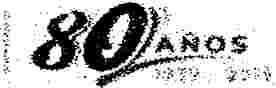 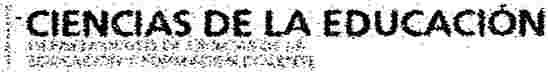 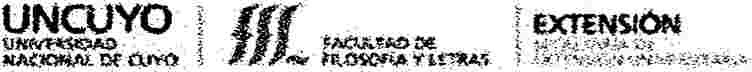 »		Traslaviña,  M. C.; González,  G. l.  (2016}.  lnvestigáéión:  Origen y evolución  dé tos Setvicios  de Orientación en la provincia de Mendoza. (Argentina). Diversidad de modelos en distintos niveles, jurisdicciones y gestiones.  En: Tiempo   Latinoamericano.    Etapa  111.   Año  7.   Número 63(86). Junio,  2016. (pp. 8-10}�	Berlanga, L.  l.; Abraham, M.V. (2015} El Colegio Compaflla de María pionero en la conformáción ae /os ServiciQs áe Qoontf!Wi<m en Mendoza, Argentina, fn; NEWSOON. Carnal de Comunicación de        la        Compañía        de        María.        Mayo        2015        Experiencias,         pág.        4. http://www.newsodn.org/es/experiencias/experiencias/el-colegio-de-la-compania-de-maria-de- mendoza-argentina-pionero-en-la-conformacion-de-los-servicios-de-orientacion/30/63/130»	González,   G.;  Couto,   M.S.;  Navarta,   V.   (2015}   Orientación   Educativa   en  la   Provincia   de Mendoza,   Argentina.   Modelos  históricos  y  perspectivas   actuales  que   contribuyen  a  las trayectorJas académicas.  En: Memorias dei  iX faiier internadonai de  Innovación  Educativa  - Siglo XXI y V Foro Iberoamericano de Orientación  Educativa.  Universidad de Las Tunas, Cuba.26-29 de mayo de 2015.Modalidad: Comunicación  Escrita. CD-Rom Cód. EM0-03.  Editora Universitaria. (ISBN: 978-959-16-2453-6))-	González,   G.I.;  Couto,   M.S.;  Viggiani,  A.   (2014)   Origen  y evolución   de  /os  Servicios  de Oríentacíón en  e/ ámbito  universitario.  Diversidad de  modelos en  la  Universidad Nacional de Guyo. f¡;n; Orientªgi(m l..lnivernitariíil; desafíPS permanentes, Ptms miradíils en contextos actuales. Actas del II  Encuentro Nacional de Orientación  Universitaria.  Andrea Espinosa y Luciano Duyos(comps.) Rosario, octubre de 2014. (E-Book.  ISBN 978-987-702-111-0).)-	González,  Gabriela;  Couto, María Sol; Viggiani, Antonella.  (2014) Formas de intervención en las trayectorias académicas de los alumnos desde fa  Orientación Educativa.  En: "Primer Encuentro Regional de Enseñanza Universitaria. Aportes desde la Investigación Educativa". Organizado por el Instituto de Ciencias de la  Educación (ICE) y la  Secretaría de Extensión Universitaria  (FFyL -UNCuyo) - 9 y 10 de diciembre de 2014.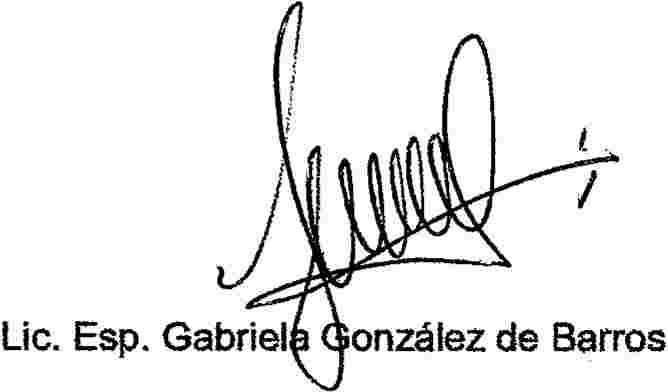 Prof. Gabriela Inés GonzálezUc. Ciencias de la Educación-"es Cetilia IA\USCflETll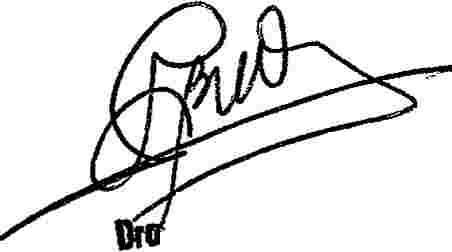 , tAettw...U., .....aftamento  de e ienc\. .SDirectora ""  :-•  y fonnación Ooce:•8... 1�...... ,-\.et!P· �...... fí--Año en que se cursa: 3°.Régimen; AnualCarácter: ObligatoriaCarga horaria total:  160 hsDíaJuevesActividadDinámica  de presentación personal.ProfesoraTodas  las21i3Presentación de ia materia.profesoras yPreparación de entrevistas para la entrada a institucionesayudantes deeducativas.la cátedraViernesOiagnóstlco de saberes adquiridos en otros espaciosProf.22/3curriculares, necesarios para la Orientación Educativa.GonzálezPlanificación  de entrevistas a S.O. de escuela  secundaria.juevesOrientadón educativa (deñnlclón, áreas y contextos). Eje IProf.28/3BerlangaViernesOrientación educativa (principios y funciones, modelos).  Eje IProf.29/3�onzálezJUéVésOñentáción por proyectos y ptaniñcación estratégica.Prof.4/4Ámbitos.  Eje IINavartaViernesModelos  de orientación en la provincia  de Mendoza.  TrabajoProf.5/4ton entrevistas. Eje IGón!álétJuevesObservacién, alagl'l6stico, entrevista,  cuestionarios. ClaseProf.11/4basada  en Proyectos no formales. Eje IIBerlangaViernesTaller:  proyecto  no formal (tema, objetivos,  etc.) Eje IIProf.12/4GonzálezJueves18/4Semana  Santa-·-Viernes19/4JuevesSociograma institucional a la resolución de conflictos. Eje IIProf.25/4BerlangaViernes1° Parcial - Eje 1   (modalidad escrita)Prof.26/4GonzálezJueves2/f>Coordinación pedagógica y servicio  (T.P) Eje IIProf.aerltmga.ViernesEvaluación y Diagnóstico en el ámbito formal. Eje IIProf.3/5GonzálezJueves2º Parcial:  Exposiciones Proyecto  no Formal  - Eje III9/5Todas  lasprofesoras yViernes2º Parcial:  Exposiciones Proyecto no Formal - Eje IIayudantes de10/5la cátedraJuevesAsesoría pedagógica. Eje IVProf.  Navarta16/5ViernesIntegración servicios de orientación {coordinación y asesoría):Prof.17/5invitados. Eje IVGonzálezJuevesOrientación vocacional Eje IVProf.23/5BerlangaViernes24/5Estrategias de aprendizaje (1ra parte) Eje VProf. GonzáiezjuevesInteligencia  E:mocional. Eje VProf.30/5BerlangaViernesPreparación para la entrada  a territorioProf.31/5C3onzálezJuevesEntrada  en temtórió. Trabajó  en instituciones.Acompaña-6/6miento a lasViernesEntrada  en territorio. Trabajo  e.n instituciones.instituciones.7/6Juevesl=l'ltrada el'I territorio.  Trabajo  en lnstltuelenes.13/6ViernesEntrada  en territorio. Trabajo  eh instituciones.14/8Jueves'F'ÉRIADO20/6ViernesClase de integración relativa a fas experiencias en21/6instituciones escolares.TodªsMiércolesElaboración de Proyectos de Orientación Formal.Prof.7/8GonzálezMiércoles30/10Encuentro  de Reflexión.TodasJueves31/104 º Parcial - Exposiciones orales de la experiencia de campoTodasMiérGQles6/114º Parcial- 5xposiGiones orahis de la experi@nGia da campoTodasJuevesEvaluación final de la cátedra. Cierre7/11Todas